Im ÜberblickPanasonic JXW634-Serie4K HDR Ultra HD LED – Großartige Bildqualität mit herausragender Bewegungsdarstellung Smart TV – mit HbbTV, Webbrowser und umfangreicher Auswahl an Apps wie Netflix, Prime Video, Youtube uvm.Multi HDR – Unterstützt die wichtigsten HDR-Formate wie HDR10 und Dolby VisionUSB-Media Player – Wiedergabe von Filmen, Fotos oder MusikSprachassistenten – Kompatibel zu den Sprachassistenten Google Assistant oder Amazon AlexaCompact Surround Sound Plus & Dolby Atmos – Präzises Klangbild mit kräftigen Bässen und klaren DialogenDiesen Pressetext und Pressefotos (downloadfähig mit 300 dpi) finden Sie im Internet unter www.presse.panasonic.dePRESSEINFORMATIONNr. 032/FY2021, September 2021Panasonic JXW634: Smart und ElegantFortschrittlichste Funktionen und höchste Vielseitigkeit zu erschwinglichem PreisHamburg, September 2021 – Die neue JXW634 TV-Serie verbindet die technologisch ausgereifte Bildkompetenz von Panasonic mit fortschrittlichsten Funktionen und höchster Vielseitigkeit zu einem erschwinglichen Preis. Die neuen 4K HDR Ultra HD LED-Fernseher bieten neben dem klassischen Fernsehprogramm eine umfangreiche Auswahl an Apps, Mediatheken und Streaming-Diensten und machen sie somit zur Unterhaltungszentrale im Wohnraum. Darüber hinaus sind sie kompatibel zum Google Assistant und Amazon Alexa und können kinderleicht mit einem Sprachbefehl gesteuert werden.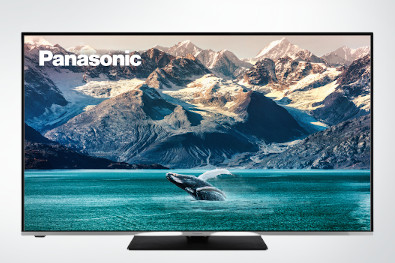 Mit gestochen scharfen Bildern und hohen Kontrasten bietet die JXW634-Serie den perfekten Einstieg in die 4K Ultra HD-Welt und sorgt für ein großartiges Fernsehvergnügen. Ausgestattet mit der 4K Colour Engine werden schnelle, bewegte Bilder – beispielsweise bei Sportübertragungen –  messerscharf dargestellt. Eine natürliche Farbdarstellung und ein hoher Kontrastumfang sind garantiert. Darüber hinaus unterstützen die neuen Modelle mit Multi HDR die wichtigsten HDR-Formate wie HDR10 und Dolby Vision. Computer-Gamer dürfen sich über den speziellen Game-Modus freuen, der die Bildeinstellung für ein noch intensives Gaming-Erlebnis optimiert und den Input-Lag für reaktionsschnelle Bildschirmdarstellung minimiert. Für ein präzises Klangbild mit kräftigen Bässen und klaren Dialogen zeichnet sich das Compact Surround Sound Plus-System mit Dolby Atmos aus.Grenzenlose UnterhaltungAuch abseits des normalen Fernsehprogramms bieten die neuen Fernseher aus der JXW634-Serie umfangreiche Unterhaltungsmöglichkeiten. Mit HbbTV greift der Zuschauer auf die beliebten Mediatheken der Fernsehsender zu, um eine Sendung zu sehen, die er verpasst hat. Seine Lieblingsserien oder -filme schaut er von den populären Video-Streaming-Diensten wie Netflix, Amazon Prime oder YouTube. Der integrierte Webbrowser rundet die smarte Medienvielfalt ab. Hoher Komfort und optimale FlexibilitätMit drei HDMI-Anschlüssen, zwei davon gut zugänglich an der Seite angebracht, sind die JXW634-Modelle offen für vielseitige externe Quellen. Die HDMI-ARC-Verbindung (ARC: Audio Return Channel) ermöglicht zudem den Anschluss einer Soundbar mit einem einzigen Kabel. Für die Wiedergabe von Videos, Fotos oder Musiktiteln, die sich auf einem externen USB-Speichermedium befinden, sorgt der integrierte Media-Player. Darüber hinaus garantiert der Triple-Tuner für Satelliten-, Kabel- und Antennensignale hohe Flexibilität beim Fernsehempfang. Selbst bei einem Umzug und einer damit verbundenen Änderung der Empfangssituation ist man damit auf der sicheren Seite und kommt ohne eine externe Set-Top-Box aus. Die Einkabelfunktion ermöglicht eine noch einfachere Installation einer Satelliten-Empfangsanlage.Einfachste Bedienung mit SprachassistentenDie Fernseher der JXW634-Serie sind kompatibel zu Google Assistant sowie Amazon Alexa und können zusammen mit einem Smart-Speaker in den Grundfunktionen per Sprachbefehl bedient werden. So lassen sich beispielsweise die Programmwahl oder Lautstärkeregelung ganz einfach mit der Stimme steuern.Elegantes DesignDas Classic Design der Fernseher aus der JXW634-Serie in Silber fügt sich perfekt in jeden Wohnraum ein. Erhältlich sind die JXW634-Modelle in Bildschirmgrößen von 65, 55, 50 und 43 Zoll.Preise und VerfügbarkeitDie Modelle der JXW634-Serie werden ab Oktober 2021 im Handel erhältlich sein. Die unverbindliche Preisempfehlung steht noch nicht fest. Stand September 2021: Änderungen ohne Ankündigung vorbehaltenTechnische Änderungen und Irrtümer vorbehaltenÜber Panasonic:Die Panasonic Corporation gehört zu den weltweit führenden Unternehmen in der Entwicklung von innovativen Technologien und Lösungen für eine Vielzahl von Anwendungen in den Geschäftsfeldern Consumer Electronics, Housing, Automotive und B2B Business. Im Jahr 2018 feierte der Konzern sein hundertjähriges Bestehen. Weltweit expandierend unterhält Panasonic 522 Tochtergesellschaften und 69 Beteiligungsunternehmen. Im abgelaufenen Geschäftsjahr (Ende 31. März 2021) erzielte das Unternehmen einen konsolidierten Netto-Umsatz von 54,02 Milliarden EUR. Panasonic hat den Anspruch, durch Innovationen über die Grenzen der einzelnen Geschäftsfelder hinweg, Mehrwerte für den Alltag und die Umwelt seiner Kunden zu schaffen. Weitere Informationen über das Unternehmen sowie die Marke Panasonic finden Sie unter www.panasonic.com/gobal/home.html und www.experience.panasonic.de/.Bei Veröffentlichung oder redaktioneller Erwähnung freuen wir uns über die Zusendung eines Belegexemplars.Aktuelle Videos zu unseren Fernsehern finden Sie auf YouTube unter: https://www.youtube.com/playlist?list=PLC7ED484E078FCF4CWeitere Informationen:Panasonic Deutschlandeine Division der Panasonic Marketing Europe GmbHWinsbergring 1522525 HamburgAnsprechpartner für Presseanfragen:
Michael Langbehn
Tel.: 040 / 8549-0 
E-Mail: presse.kontakt@eu.panasonic.com 